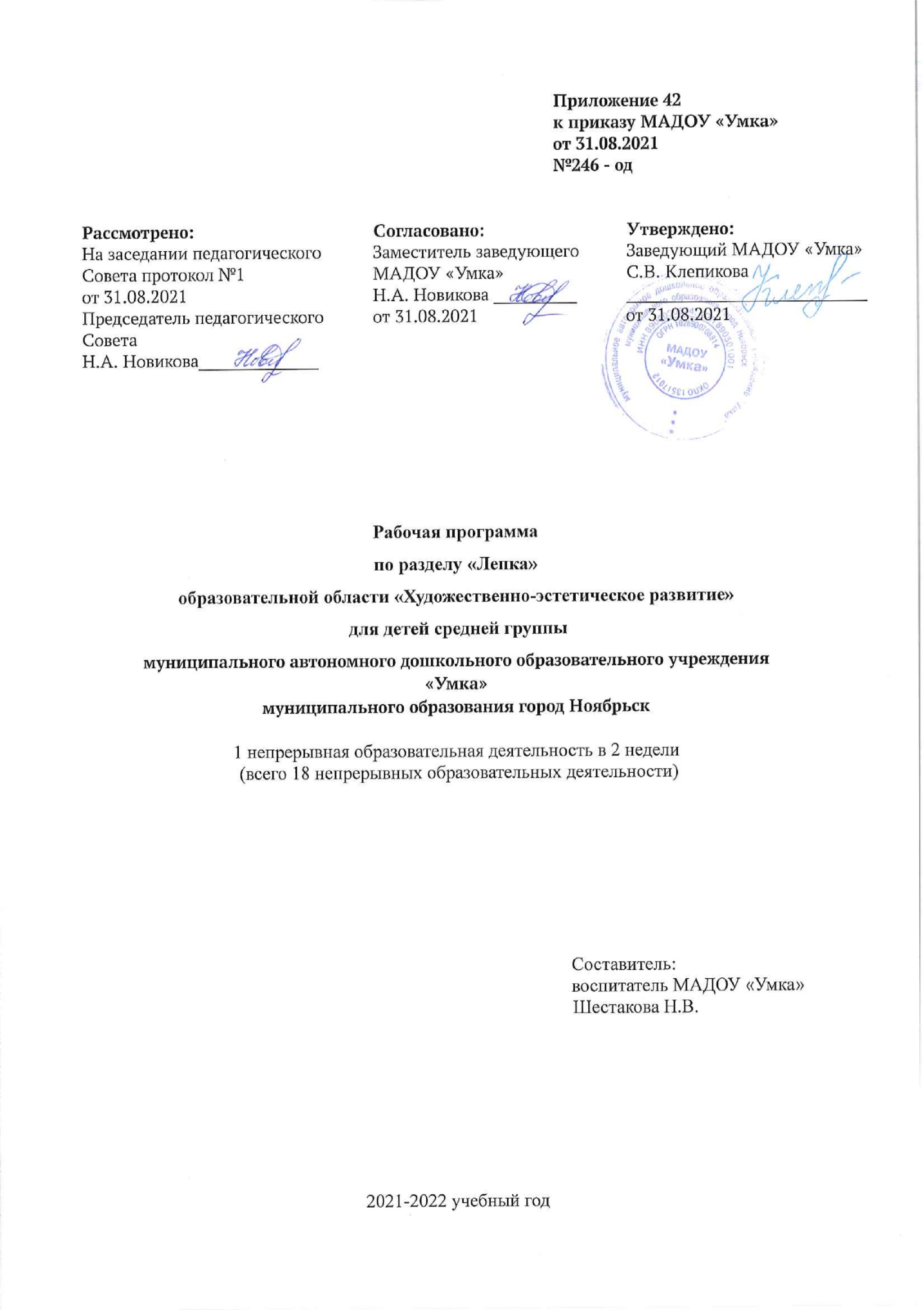 Пояснительная запискаРабочая программа по разделу «Лепка» образовательной области «Художественно-эстетическое развитие» для детей 4-5 лет составлена на основе Основной образовательной программы дошкольного образования МАДОУ «Умка».Программа рассчитана на проведение непрерывной образовательной деятельности 18 раз в год (1 непрерывная образовательная деятельность в 2 недели), длительность проведения непрерывно образовательной деятельности 20 минут.Актуальность заключается в том, что содержание программы соответствует основным положениям возрастной психологии и дошкольной педагогики и выстроено по принципу развивающего образования, целью которого является развитие ребёнка и обеспечивает единство воспитательных, развивающих и обучающих целей и задач. Рабочая программа определяет содержание и организацию воспитательно-образовательного процесса для детей средней группы.Новизна программы заключается в том, что при ознакомлении с изобразительным искусством дети получают знания о назначении произведений искусств, о том, кто их создает, из какого материала они выполнены, в художественной деятельности развивается самостоятельность, инициатива, умение создавать выразительный образ, передавать свое отношение к изображаемому, что дает возможность сделать учебный процесс более интересным, разнообразным и эффективным. У детей расширяется кругозор, происходит обогащение впечатлениями, формируется устойчивый интерес к художественной деятельности.Целесообразность данной программы обусловлена тем, что она соответствует целям и задачам основной образовательной программы МАДОУ «УМКА».Цель: Формирование интереса к эстетической стороне окружающей действительности, эстетического отношения к предметам и явлениям окружающего мира, произведениям искусства; воспитание интереса к художественно-творческой деятельности.Задачи:Воспитывать интерес к лепке.Формировать умение работать с пластилином, глиной и другими пластичными материалами.Учить использовать разные способы лепки. Обучать навыкам аккуратной работы с материалом.Поощрять проявление активности и творчества.Особенности организации образовательного процессаИзобразительная деятельность является частью всей воспитательно – образовательной работы в ДОУ и взаимосвязана со всеми другими её направлениями: ознакомлением с окружающим предметным миром, социальными явлениями, природой во всем ее многообразии; ознакомлением с разными видами искусства, как классического, современного, так и народного, включая литературу, а также разнообразными видами деятельности детей.      На всех НОД важно развивать активность и самостоятельность детей, вызывать стремление создать что-то полезное для других, порадовать детей и взрослых. Следует побуждать детей вспоминать, что они видели интересного вокруг, что им понравилось; учить сравнивать предметы; спрашивать, активизируя опыт детей, что похожее они уже рисовали, как они это делали; вызывать ребенка для показа всем детям, как можно изобразить тот или иной предмет.     Особое значение приобретает рассматривание созданных детьми изображений и их оценка. При рассматривании с детьми созданного сюжетного изображения следует обратить их внимание на то, как передан сюжет, какие изображения в него включены, соответствуют ли они содержанию выбранного эпизода, как они расположены на листе бумаги, как передано соотношение предметов по величине.Отличительные особенности организации образовательного процессаОтличительные особенности заключаются в том, что программа составлена с учетом интеграции образовательных областей:Сопутствующие формы работы при организации образовательного процессаПрограмма основывается на основополагающих принципах:развивающего обучения и научного положения Л. С. Выготского о том, что правильно организованное обучение «ведет» за собой развитие. Воспитание и психическое развитие не могут выступать как два обособленных, независимых друг от друга процесса, но при этом «воспитание служит необходимой и всеобщей формой развития ребенка» (В.В. Давыдов);культуросообразности - учёт национальных ценностей и традиций в образовании, восполнение недостатков духовно-нравственного и эмоционального воспитания. Образование рассматривается как процесс приобщения ребенка к основным компонентам человеческой культуры; научной обоснованности и практической применимости (содержание Программы соответствует основным положениям возрастной психологии и дошкольной педагогики);критерия полноты, необходимости и достаточности (позволяет решать поставленные цели и задачи при использовании разумного «минимума» материала);единства воспитательных, развивающих и обучающих целей и задач процесса образования детей дошкольного возраста, в ходе реализации которых формируются такие качества, которые являются ключевыми в развитии дошкольников;интеграции образовательных областей в соответствии с возрастными возможностями и особенностями детей, спецификой и возможностями образовательных областей;комплексно-тематического построения образовательного процесса;построения образовательного процесса на адекватных возрасту формах работы с детьми. Основной формой работы с дошкольниками и ведущим видом их деятельности является игра;учёта соблюдения преемственности между всеми возрастными дошкольными группами и между детским садом и начальной школой;варьирования образовательного процесса в зависимости от региональных особенностей;решения программных образовательных задач в совместной деятельности взрослого и детей, и самостоятельной деятельности дошкольников не только в рамках непосредственно образовательной деятельности, но и при проведении режимных моментов.Учебно-тематический планСодержание рабочей программыПедагогический мониторингПедагогическая диагностика во всех возрастных группах проводится на основе диагностического пособия Афонькиной Ю.А. Педагогический мониторинг в новом контексте образовательной деятельности. Изучение индивидуального развития детей / Ю.А. Афонькина. – Волгоград: Учитель – 2015. Мониторинг проводится 2 раза в год (сентябрь, май) в форме наблюдения, беседы, игры в целях дальнейшего планирования педагогических действий.Предлагаемая в данном диагностическом журнале модель педагогической диагностики индивидуального развития детей разработана с учетом образовательных областей и их приоритетных направлений, определенных ФГОС ДО. В каждой образовательной области в контексте определенных направлений выделены уровни эффективности педагогического воздействия, то есть педагогическая диагностика предполагает не ранжирование детей по их достижениям, а выявление целесообразности и полноты использования педагогами образовательных ресурсов для обеспечения развития каждого ребенка.С учётом того факта, что в раннем и дошкольном возрасте основные линии психического развития находятся в стадии становления и, как следствие, их показатели могут быть недостаточно устойчивы, зависимы от особенностей микросоциума, здоровья ребенка, его эмоционального состояния на момент диагностики, в методике предлагаются наряду с устоявшейся уровневой градацией (высокий, средний, низкий) промежуточные уровни эффективности педагогических воздействий: средний/высокий, низкий/средний, низший/низкий; это позволяет сделать диагностику точнее. Содержание уровней разработано с учетом преемственности в отношении каждой возрастной группы от 2 до 7 лет, что позволяет сделать педагогический мониторинга систематическим, «пролонгированным» и отразить историю развития каждого ребенка в условиях образовательной деятельности. Итоги диагностики фиксируются в карте оценки уровней эффективности педагогических воздействий (Приложение 1).Программно-методическое обеспечение:Программа рассчитана на использование учебно-методического комплекта:Афонькина Ю.А. Педагогический мониторинг в новом контексте образовательной деятельности. Изучение индивидуального развития детей / Ю.А. Афонькина. – Волгоград: Учитель – 2015.Комарова Т.С. Детское художественное творчество. Комарова Т.С. Изобразительная деятельность в детском саду (4-5 года). Средняя группа. Комарова Т.С. Развитие художественных способностей дошкольников (3-7 лет). Халезова Н.Б., Курочкина Н.А., Пантюхина Г.В. Лепка в детском саду. – М.: Просвещение – 2006.Для воспитанников:Иллюстративный материалДидактические игрыПриложение 1.Образовательная область «Художественно-эстетическое»Возрастная группа:                Воспитатели:  ____________________________________Дата заполнения: Начало года: В.у. -      %,  С.у. -      %,   Н.у. -     %                Конец года: В.у. -      %,  С.у. -     %,   Н.у. -     %Приложение 2.Календарно – тематическое планирование непрерывной образовательной деятельности по разделу «Лепка»образовательной области «Художественно-эстетическое развитие» в средней группеВиды интеграции образовательной области «Художественно-эстетическое развитие»Виды интеграции образовательной области «Художественно-эстетическое развитие»По задачам и содержанию психолого-педагогической работыПо средствам организации и оптимизации образовательного процесса«Социально – коммуникативное развитие» - развитие свободного общения со взрослыми и детьми по поводу процесса и результатов продуктивной деятельности.«Познавательное развитие» - формирование целостной картины мира, расширение кругозора в части изобразительного искусства, творчества. «Развитие речи» - использование на занятиях художественного слова, рисование иллюстраций к потешкам, сказкам, стихотворениям; развитие монологической речи при описании репродукций картин художников, собственных работ и работ своих товарищей. «Физическая культура» - развитие мелкой моторики.«Художественно – эстетическое развитие» - развитие детского творчества, приобщение к различным видам искусства.Задачи и содержания работыФормы работыФормы организации детейНепрерывная образовательная деятельностьНепрерывная образовательная деятельностьНепрерывная образовательная деятельностьИзобразительная деятельность (лепка)Мастерские по изготовлению продуктов детского творчества: лепка героев художественных произведений; лепка сказочных животных; творческие задания. Реализация творческих проектов.- индивидуальные- подгрупповые- фронтальныеСовместная образовательная деятельность,осуществляемая в ходе режимных моментовСовместная образовательная деятельность,осуществляемая в ходе режимных моментовСовместная образовательная деятельность,осуществляемая в ходе режимных моментовИзобразительная деятельность (лепка)Использование лепки в повседневной жизни детей, в игре, в досуговой деятельности,  привлечение внимания детей к оформлению помещения, привлекательности оборудования, красоте и чистоте окружающих помещений, предметов, игрушек.- индивидуальные- подгрупповые- фронтальныеСамостоятельная деятельность детейСамостоятельная деятельность детейСамостоятельная деятельность детейИзобразительная деятельность (лепка)Предоставление детям возможности самостоятельно рисовать (преимущественно во второй половине дня), рассматривать репродукции картин, иллюстраций.- индивидуальные- подгрупповые- фронтальные№Количество периодов НОДВ том числе итоговых периодовЛепкаПредметное – 1, 2, 3, 4, 5, 6, 7, 8, 9, 10, 11, 12, 13, 14, 15, 16, 17, 18181Всего:18ЗадачиСодержание психолого-педагогической работыИзобразительная деятельность (лепка)Продолжать развивать интерес детей к лепке; совершенствовать умение лепить из глины (из пластилина, пластической массы).Закреплять приемы лепки, освоенные в предыдущих группах; учить прищипыванию с легким оттягиванием всех краев сплюснутого шара, вытягиванию отдельных частей из целого куска, прищипыванию мелких деталей (ушки у котенка, клюв у птички). Учить сглаживать пальцами поверхность вылепленного предмета, фигурки.Учить приемам вдавливания середины шара, цилиндра для получения полой формы. Познакомить с приемами использования стеки. Поощрять стремление украшать вылепленные изделия узором при помощи стеки.Закреплять приемы аккуратной лепки.№ п/п             Фамилия,                 Имя              ребенкаНаправления реализации образовательной области «Художественно-эстетическое»Направления реализации образовательной области «Художественно-эстетическое»Направления реализации образовательной области «Художественно-эстетическое»Направления реализации образовательной области «Художественно-эстетическое»Направления реализации образовательной области «Художественно-эстетическое»Направления реализации образовательной области «Художественно-эстетическое»Направления реализации образовательной области «Художественно-эстетическое»Направления реализации образовательной области «Художественно-эстетическое»Направления реализации образовательной области «Художественно-эстетическое»Направления реализации образовательной области «Художественно-эстетическое»Направления реализации образовательной области «Художественно-эстетическое»Направления реализации образовательной области «Художественно-эстетическое»Направления реализации образовательной области «Художественно-эстетическое»Направления реализации образовательной области «Художественно-эстетическое»ЛичныйуровеньЛичныйуровень№ п/п             Фамилия,                 Имя              ребенкаВладение речью как средством общения и культурыВладение речью как средством общения и культурыОбогащение активного словаряОбогащение активного словаряРазвитие связной,грамматически правильной диологическойи монологической речиРазвитие связной,грамматически правильной диологическойи монологической речиРазвитие речевого творчестваРазвитие речевого творчестваРазвитие звуковой и интонационной культуры речи,фонематического слухаРазвитие звуковой и интонационной культуры речи,фонематического слухаЗнакомство с книжной культурой,детской литературой;понимание на слух текстов различных жанров детской литературыЗнакомство с книжной культурой,детской литературой;понимание на слух текстов различных жанров детской литературыФормирование звуковой аналитико-синтетической активности как предпосылки обучения грамоте.Формирование звуковой аналитико-синтетической активности как предпосылки обучения грамоте.ЛичныйуровеньЛичныйуровень№ п/п             Фамилия,                 Имя              ребенкаН.г.К.г.Н.г.К.г.Н.г.К.г.Н.г.К.г.Н.г.К.г.Н.г.К.г.Н.г.К.г.Н.гК.г1. 2.3.4.5.6. 7.8.9.10.11.12.13.14. 15.16. 17.18.19.20.21.22. Датап/ф№ТемаЗадачиСодержаниеРегиональный компонент/Компонент ДОУМатериалСопутствующие формы работыЛ Е П К АЛ Е П К АЛ Е П К АЛ Е П К АЛ Е П К АЛ Е П К АЛ Е П К АЛ Е П К АIX1.«Яблоки и ягоды»(с.23)Закреплять умение детей лепить предметы круглой формы разной величины. Учить передавать в лепке впечатления от окружающего. Воспитывать положительное отношение к результатам своей деятельности, доброжелательное отношение к созданным сверстниками рисункам.1.Рассмотреть фрукты и ягоды.2.Беседа:-спросить о форме;-сравнить по величине;-показать руками в воздухе, как лепить предметы круглой формы.-спросить, какие комочки пластилина отделить от общего куска, чтобы получились большие и маленькие круглые фрукты и ягоды.Физминутка.3.Лепка детьми яблок и ягод.Итог.Рассмотреть с детьми, что они слепилиПластилин,стеки, дощечки, салфетки.Муляжи фруктов и ягодБеседа «День знаний»Д/и: «Дары природы», «Ягоды»IX2.«Большие и маленькие морковки»(с. 24)Учить детей лепить предметы удлиненной формы, сужающиеся к одному концу, слегка оттягивая и сужая конец пальцами. Закреплять умение лепить маленькие и большие предметы, аккуратно обращаться с материалом.1. Сюрпризный момент -приходят 2 зайчика2.Беседа:-одинаковые ли зайчики по величине;-что любят кушать зайчики?- рассмотреть морковь.- предложить слепить большую и маленькую морковку.- показать приемы лепки морковки.Физминутка3.Лепка.Итог.Рассмотреть все морковки.Пластилин,стеки, дощечки, салфетки.Муляжи моркови.2 зайчика.Праздник «Осень». Выставка детского творчества.Д/и «Времена года», «Овощи».Рассматривание овощей, беседы.X3.«Грибы»(с.32)Закреплять умение детей лепить знакомые предметы, используя усвоенные ранее приемы лепки (раскатывание пластилина прямыми и кругообразными движениями, сплющивание ладонями, лепка пальцами) для уточнения формы. Подводить к образной оценке работы.1. Загадка про грибы.2. Рассмотреть грибы (муляжи).3. Беседа:-вспомнить, какие грибы видели летом;-спросить, как можно слепить гриб;-уточнить приемы лепки.Физминутка.4. Предложить слепить маленькие и большие грибы.Итог.- полюбоваться красивой поляной с грибами.Региональный компонентПластилин,стеки, дощечки, салфетки.Грибы (муляжи),Лист зеленой бархатной бумаги.Праздник «Я в мире человек»Разговоры о прогулках в лес, о сборе грибов.Д/и «Грибы»X4.«Угощение для кукол»(с.35)Развивать у детей образные представления, умение выбирать содержание изображения. Учить передавать в лепке выбранный объект, используя ранее усвоенные приемы. Продолжать формировать умение работать аккуратно. Воспитывать стремление делать что-то для других, формировать умение объединять результаты своей деятельности с работами сверстников.1. Сюрпризный момент-( куклы). 2.Предложить детям помочь куклам.2.Беседа:-спросить, какие угощения можно сделать;-какой формы угощения;Физминутка.3.Предложить слепить угощения.Итог.Рассмотреть вылепленные изделия.Компонент ДОУПластилин,стеки, дощечки, салфетки.Куклы.Праздник«Мой город, моя страна»Игры детей в игровом уголке.XI5.По замыслу(с.28)Учить детей определять содержание своей работы, использовать в лепке знакомые приемы. Формировать умение выбирать из созданных наиболее интересные работы. Воспитывать самостоятельность, активность. Развивать воображение, творческие способности детей.1. Подумать, что бы они хотели слепить.- поощрять интересный замысел,Физминутка.-помогать тем, кто испытывает затруднение.Итог.Рассмотреть все изображения.Выбрать наиболее интересные.Пластилин,стеки, дощечки, салфетки.Праздник«Мой город, моя страна»Во время игр привлекать внимание детей к разным игрушкам, рассматривать их, назвать форму, характерные детали.XI6.«Разные рыбки»(с.42)Учить передавать отличительные особенности разных рыбок, имеющих одинаковую форму, но несколько отличающихся друг от друга по пропорциям. Закреплять ранее усвоенные приемы лепки.1. Рассмотреть двух разных рыбок.-спросить, как будут лепить рыбок,-показать в воздухе руками( круглаы, длинная рыбка).Физминутка.2. Лепка детьми разных рыбок.Итог. Анализируя работы, предложить найти длинных рыбок, круглых.Пластилин,стеки, дощечки, салфетки.Праздник«В мире животных»Наблюдения за рыбками в аквариуме; рассматривание игрушек, иллюстраций, чтение сказок.XII7.«Уточка»(с.43)Познакомить детей с дымковскими игрушками, обратить внимание на красоту слитной обтекаемой формы, специфическую окраску, роспись. Развивать эстетические чувства. Учить передавать отличительную величину частей уточки. Закреплять приемы примазывания, сглаживания, приплющивания.1. Рассмотреть дымковские игрушки.-обратить внимание на красоту обтекаемой формы,-спросить, из чего состоит узор.2. Предложить вылепить уточку.Физминутка.3. Рассмотреть игрушки.-спросить, какими приемами пользовались, выполняя работу.Итог. Рассмотреть все изображения, выбрать наиболее выразительные.Пластилин,стеки, дощечки, салфетки.Праздник «Новый год»Рассматривание дымковских игрушек, иллюстраций, альбомов.Д/и «Чудо узоры», Домино «Вятское».XII8.«Девочка в зимней одежде»(с.47)Вызвать у детей желание передать образ девочки в лепном изображении. Учить выделять части человеческой фигуры в одежде (голова, расширяющаяся к низу шубка, руки), передавать их с соблюдением пропорций.1. Рассмотреть куклу-девочку.-из каких частей фигурка 9голова, шубка, руки).-отметить величину частей,их положение по отношении друг к другу.-обсудить, как разделить пластилин на части, чтобы правильно слепить девочку.Физминутка.2. Лепка детьми девочки в зимней одежде.Выставить работы, рассмотреть.Итог.Отметить наиболее выразительные работы.Компонент ДОУПластилин,стеки, дощечки, салфетки.Праздник «Новый год»Рассматривание кукол в зимней одежде, иллюстраций.I9.По замыслу «Вылепи какое хочешь игрушечное животное»(с.53)Учить детей самостоятельно определять содержание своей работы. Закреплять умение лепить, используя разные приемы лепки. Воспитывать самостоятельность, активность. Развивать воображение, умение рассказывать о созданном образе.1. Рассмотреть игрушки (животных).-спросить, какой формы (туловище, голова лапы, уши, хвост).Физминутка.2. Предложить вылепить животное по желанию.-показать в воздухе, как будут лепить животное.Итог. Рассмотреть, отметить наиболее выразительные работы.Пластилин,стеки, дощечки, салфетки.Праздник «Зима»Чтение «Айболит»,Рассматривание иллюстраций, дидактические игры: «Кто где живет», «Чья мама».I10.«Птичка»(с.51)Учить детей лепить из пластилина птичку, передавая овальную форму тела; оттягивать и прищипывать мелкие части: клюв, хвост, крылышки. Учить отмечать разнообразие получившихся изображений, радоваться им.1. Вспомнить, как наблюдали за птицами на пргулке.2. Рассмотреть игрушку птичку:-уточнить части тела, форму,-спросить о приемах лепки.Физминутка.3. В процессе работы побуждать использовать разные приемы.Итог.В заключении рассмотреть, предложить выбрать самых красивых, рассказать о них.Пластилин,стеки, дощечки, салфетки.Праздник «Зима»Наблюдение за птицами на прогулке. Рассматривание иллюстраций, керамики, народных игрушек.II11.«Мы слепили снеговика»(с.62)Закреплять умение детей передавать в лепке предметы, состоящие из шаров разной величины. Учить передавать относительную величину частей. Развивать чувство формы, эстетическое восприятие. Закреплять усвоенные приемы лепки.1. Рассмотреть неваляшку:-уточнить величину шаров,-вспомнить, что лепили на пргулке,- спросить о форме и величине снежных шаров,-их последовательности,-уточнить, как разделить комочек пластилина.Физминутка.2. Лепка детьми снеговика.Итог. Рассмотреть, отметить наиболее выразительные работы.Пластилин,стеки, дощечки, салфетки.Праздник«День защитника Отечества»Игры и забавы на прогулке. Создание снеговиков из снега.II12.«Хоровод»(с.59)Учить детей изображать фигуру человека, правильно передавая соотношение частей по величине, их расположение по отношению к главной или самой большой части. Учить объединять свою работу с работами своих детей. Развивать образное восприятие. Продолжать развивать образные представления. Познакомить с дымковской куклой.1. Предложить слепить кукол для хоровода:-вспомнить, как лепили девочку в длинной шубе,-уточнить последовательность действий.Физминутка.2. Лепка детьми кукол для хоровода.3. Всех кукол поставить в хоровод на подставку соединив их руки.Итог.Порадоваться общей композиции.Пластилин,стеки, дощечки, салфетки.Праздник«День защитника Отечества»Хороводные игры, пляски на музыкальных занятиях и в повседневной жизни.III13.«Козленочек»(с.69)Учить детей лепить четвероногое животное (овальное тело, голова, прямые ноги). Закреплять приемы лепки: раскатывание между ладонями, прикрепление частей к вылепленному телу животного, сглаживание мест скрепления, прищипывание. Развивать сенсорный опыт.1. Рассмотреть дымковскую игрушку – козленка:-уточнить форму частей,-обговорить приемы лепки,-рассказать последовательность лепки.Физминутка.2. Лепка детьми козленка.-в процессе лепки помогать детям, которые в чем либо затрудняются.Итог.Рассмотреть, выбрать самые красивые, поговорить о том, какие они (веселые, грустные, шаловливые).Пластилин,стеки, дощечки, салфетки.Дымковская игрушка козленок.Праздник«8 Марта»Знакомство детей с животными. Игры с игрушками. Рассматривание дымковских игрушек.III14.«Зайчики на полянке»(с.70)Учить детей лепить животное; передавать овальную форму туловища, головы, ушей. Закреплять приемы лепки и соединения частей. Развивать умение создавать коллективную композицию. Развивать образные представления, воображение.1. Рассмотреть игрушечного зайчика:-уточнить форму, строение и величину частей,-уточнить способы и последовательность лепки.-вспомнить, как лепили козлика.Физминутка.2. Лепка детьми зайчика.Выставить на зайчиков полянке.Итог.Пластилин,стеки, дощечки, салфетки.Зайчик.Праздник«Знакомство с народной культурой и традициями»Игры с игрушками. Рассматривание иллюстраций с изображениями зайцев (кроликов). Лепка и рисование козликов.IV15.«Мисочки для трех медведей»(с.73)Учить детей лепить предметы одинаковой формы, но разной величины. Упражнять в лепке мисочек. Отрабатывать приемы лепки: раскатывание и сплющивание, углубление путем вдавливания, уравнивание краев пальцами. Учить отделять комочки, соответствующие величине будущих предметов. Учить создавать предметы для игры – драматизации по сказке.1. Предложить слепить мисочки для трех медведей.-вспомнить приемы лепкиФизминутка.2. Лепка детьми мисочек для трех медведей.Итог.Рассмотреть мисочки разного размера. Кому какая мисочка нужна?Пластилин,стеки, дощечки, салфетки.3 игрушечных медведя. Праздник«Весна»IV16.По замыслу: «Слепи то, что тебе нравится»(с.71)Развивать умение детей оценивать полученные впечатления, определять свое отношение к тому, что увидели, узнали. Формировать желание отражать полученные впечатления в художественной деятельности. Закреплять стремление создавать интересные изображения в лепке, используя ранее усвоенные приемы.1. Спросить у детей, что им особенно нравится из того, что окружает их в группе?-предложить слепить то, что им нравится.-подумать, как можно слепить задуманное.Физминутка.2. Лепка детьми по замыслу:- по ходу помогать детям наводящими вопросами, советами, показом игрушек.Итог.Рассмотреть, выбрать наиболее интересные, рассказать о них.Пластилин,стеки, дощечки, салфетки.Праздник«Весна»Наблюдения на пргулках, чтение книг, рассказы об увиденном и услышанном. Обращать внимание детей на интересные объекты, предметы, явления.V17.«Чашечка»(с.76)Учить детей лепить посуду, используя приемы раскатывания, вдавливания и уравнивания пальцами края формы. Упражнять в соединении частей приемом прижимания и сглаживания мест скрепления.1. Рассмотреть чашечку:-спросить, как можно ее слепить,-показать и объяснить приемы лепки.2. Лепка детьми чашечки.-направлять действия детей на более совершенное изображение,Физминутка.-прибегать к индивидуальному показу приемов лепки (по необходимости).Итог.Пластилин,стеки, дощечки, салфетки.Чашечка.Праздник«ДеньПобеды»Игры с посудой в игровом уголке. Рассматривание чашек, которые используют для завтрака, обеда.V18.«Птичка клюет зернышки из блюдечка»(с.78)Закреплять умение детей лепить знакомые предметы, пользуясь усвоенными ранее приемами (раскатывание, оттягивание, прищипывание; соединение частей, прижимая и сглаживая места скрепления)1. Вспомнить наблюдения за птицами на прогулке:-уточнить движение и положение тела клюющей птицы,-уточнить приемы лепки.Физминутка.2. Лепка детьми птички клюющей зернышки из блюдечка:-в прцессе работы направлять их на использование усвоенных приемов.Итог.Все работы рассмотреть, выбрать наиболее выразительные.Региональный компонентПластилин,стеки, дощечки, салфетки.Игрушечная птичка.Праздник «Лето»Наблюдения за птицами на прогулке.